Сдай макулатуру - спаси дерево!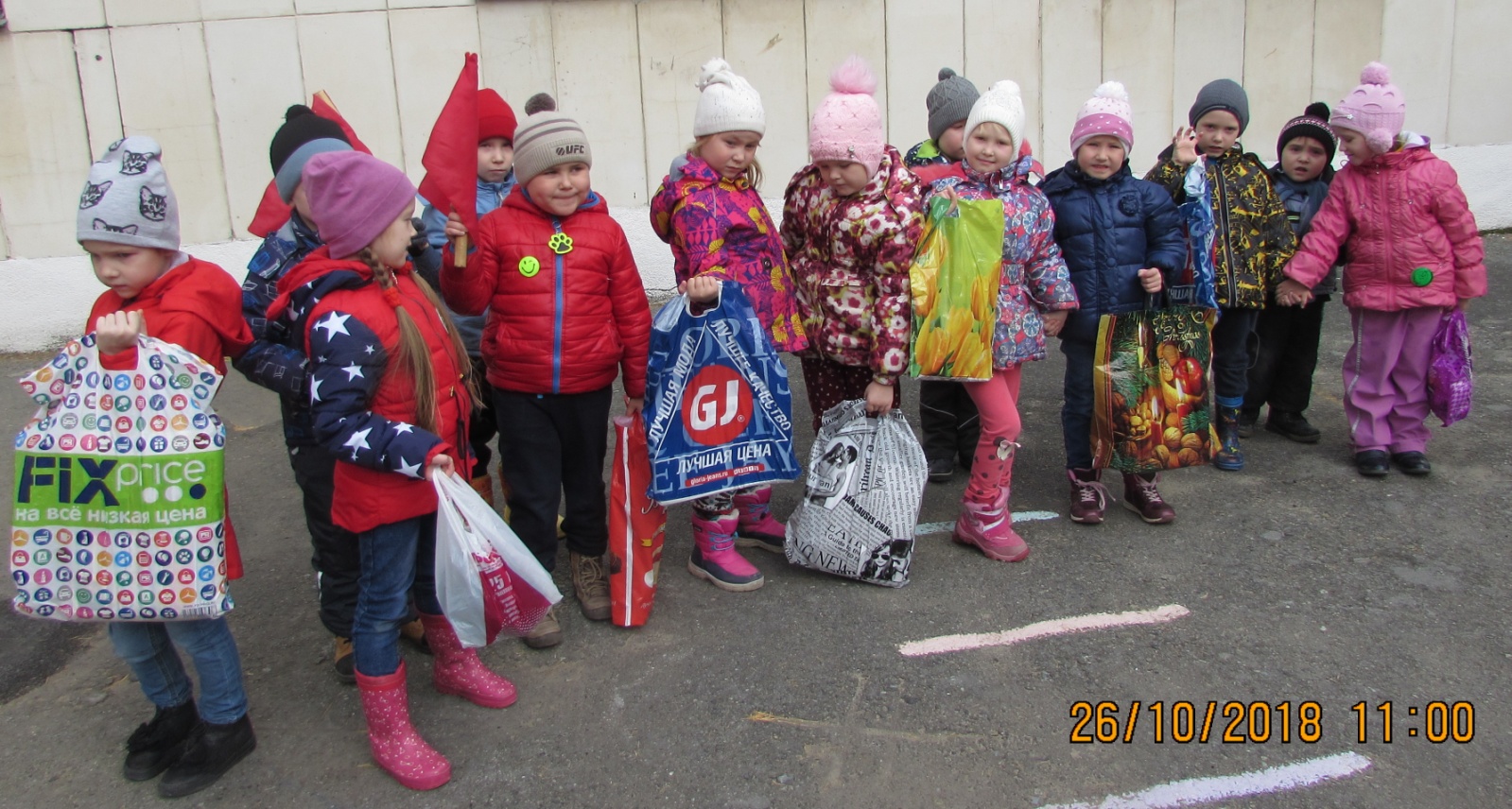 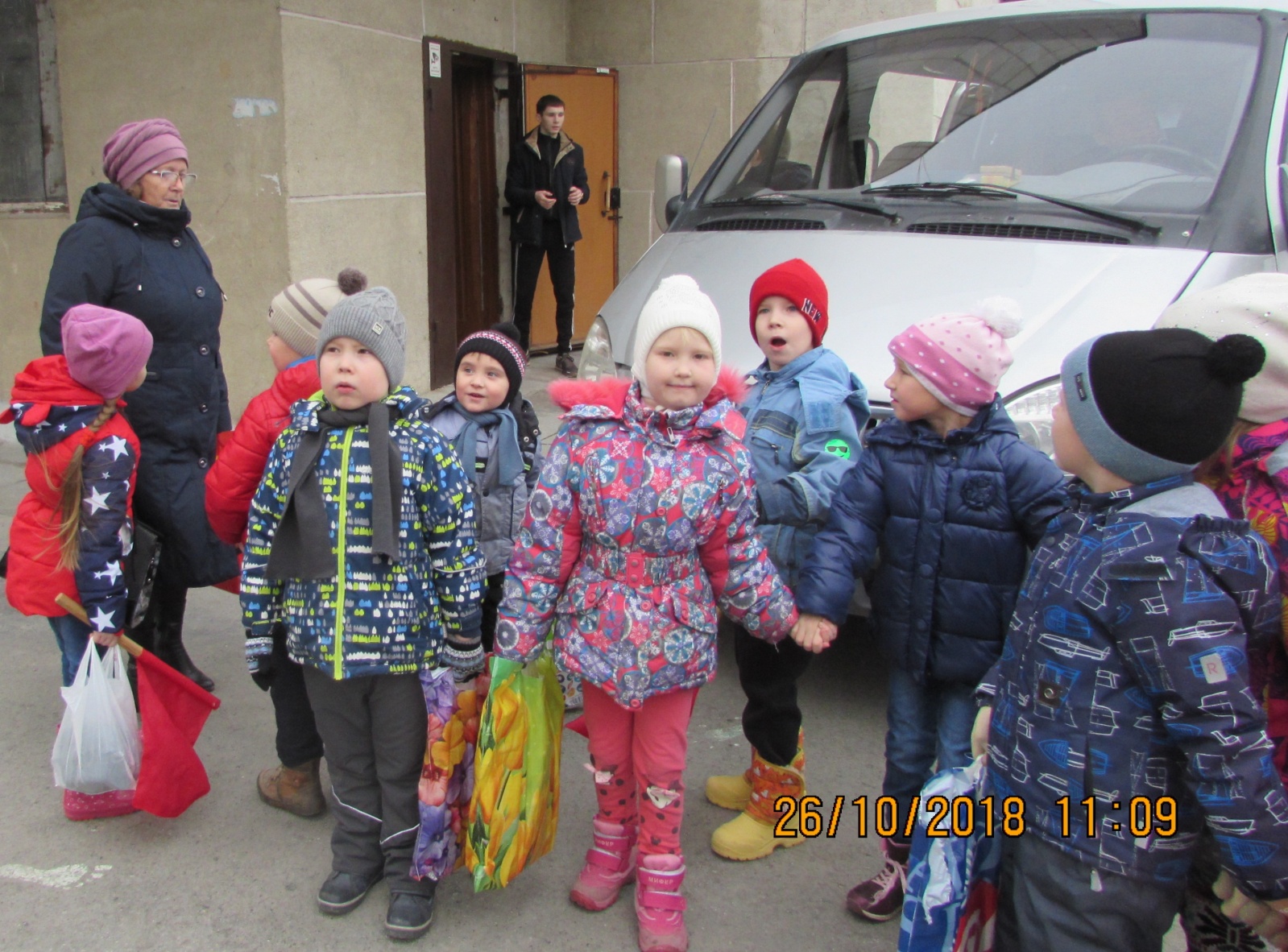 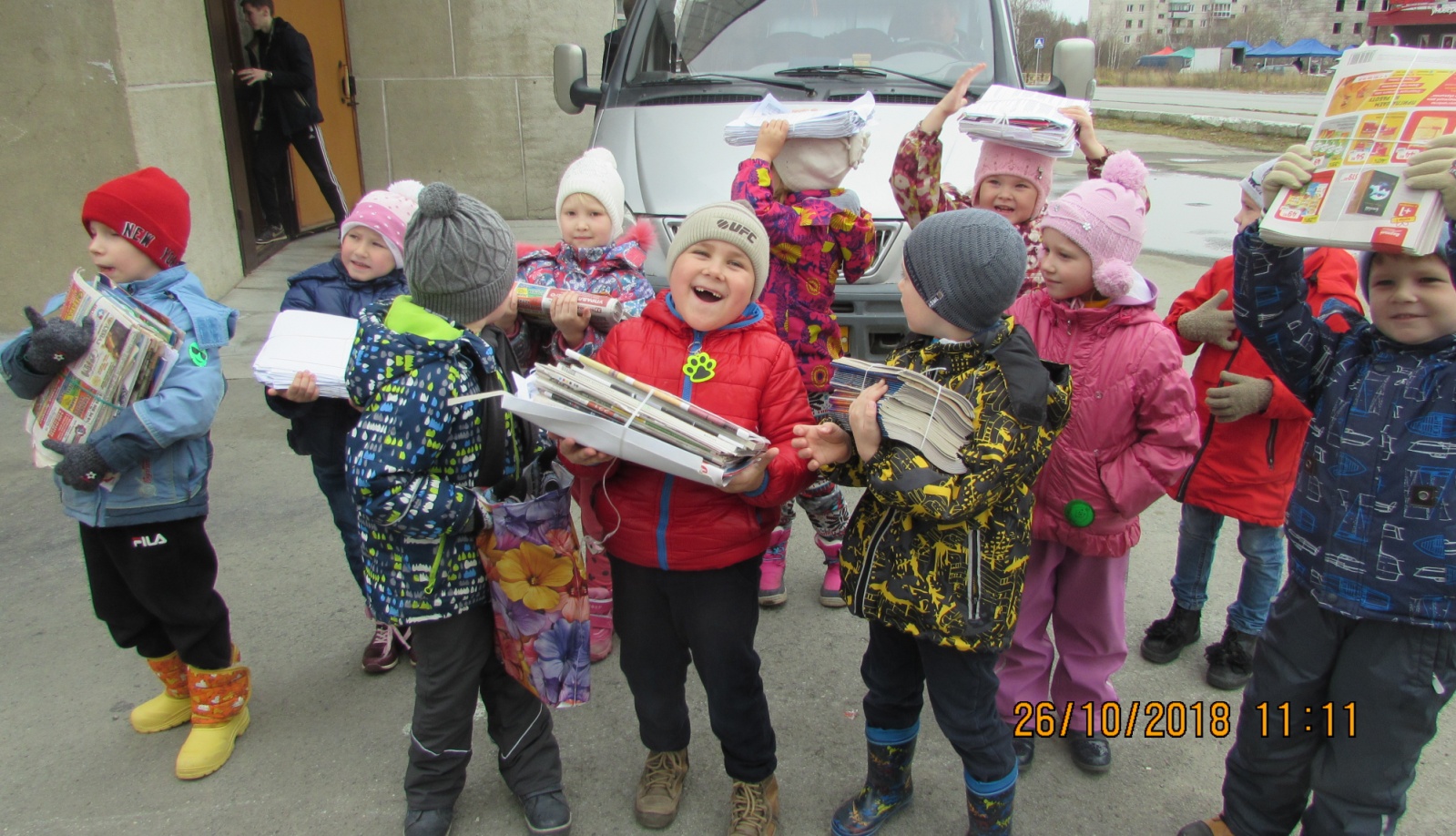 	Под таким девизом в детском саду №51 «Родничок» прошла акция – сбор макулатуры.	Мы познакомили  детей с одним из способов сохранения леса – сбором макулатуры, который под силу каждому, даже дошкольнику,  и осуществили это на практике с привлечением родителей воспитанников.	Во время бесед, рассказов, наблюдений, презентаций, опытов и исследовательской работы дети узнали о том, как появляется  бумага, где используется.  Дети так же узнали о том, что из вторичного сырья (макулатуры)  можно сделать  много необходимых вещей и при этом не рубить дерево.	Хочется отметить тех, кто особенно активно  поддержал идею акции в нашей группе. Это семья Костоусовых Кати и Даши, Бердышевой Полины.Сдать макулатуру - это пусть не большой, но важный вклад в сохранение живой природы.                                                         Воспитатели группы № 6 МАДОУ № 51